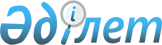 О снятии ограничительных мероприятий на территории села Тайпак Тайпакского сельского округа Акжаикского района Западно-Казахстанской областиРешение акима Тайпакского сельского округа Акжаикского района Западно-Казахстанской области от 1 марта 2017 года № 10. Зарегистрировано Департаментом юстиции Западно-Казахстанской области 15 марта 2017 года № 4718
      В соответствии с Законами Республики Казахстан "О местном государственном управлении и самоуправлении в Республике Казахстан" от 23 января 2001 года, "О ветеринарии" от 10 июля 2002 года, на основании представления главного государственного ветеринарного-санитарного инспектора государственного учреждения "Акжаикская районная территориальная инспекция Комитета ветеринарного контроля и надзора Министерства сельского хозяйства Республики Казахстан" от 7 февраля 2017 года № 45 аким сельского округа РЕШИЛ:
      1. Снять ограничительные мероприятия установленные в связи с возникновением заболевания бруцеллез на территории села Тайпак Тайпакского сельского округа Акжаикского района Западно-Казахстанской области.
      2. Признать утратившими силу решение акима Тайпакского сельского округа Акжаикского района Западно-Казахстанской области от 16 января 2015 года № 1 "Об установлении ограничительных мероприятий на территории села Тайпак Тайпакского сельского округа Акжаикского района Западно-Казахстанской области" (зарегистрированное в Реестре государственной регистрации нормативных правовых актов № 3796, опубликованное 12 февраля 2015 года в газете "Жайық таңы") и решение акима Тайпакского сельского округа Акжаикского района Западно-Казахстанской области от 8 сентября 2015 года № 14 "О внесении изменения в решение акима Тайпакского сельского округа Акжаикского района от 16 января 2015 года № 1 "Об установлении ограничительных мероприятий на территории села Тайпак Тайпакского сельского округа Акжаикского района Западно-Казахстанской области" (зарегистрированное в Реестре государственной регистрации нормативных правовых актов № 4042, опубликованное 24 сентября 2015 года в газете "Жайық таңы").
      3. Главному специалисту аппарата акима Тайпакского сельского округа (З.Н.Гапуова) обеспечить государственную регистрацию данного решения в органах юстиции, его официальное опубликование в Эталонном контрольном банке нормативных правовых актов Республики Казахстан и в средствах массовой информации.
      4. Контроль за исполнением настоящего решения оставляю за собой.
      5. Настоящее решение вводится в действие после дня первого официального опубликования.
					© 2012. РГП на ПХВ «Институт законодательства и правовой информации Республики Казахстан» Министерства юстиции Республики Казахстан
				
      Аким Тайпакского сельского округа

Б.Кдыргужин
